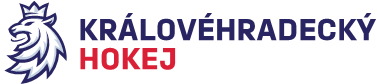 Zápis č. 8/2018-2019Ze zasedání DK – dne 10. 1. 2019 v Hradci KrálovéPřítomni:  Mgr. O. Votroubek, L. KittnerOmluven: R. HorynaSekretariát: L. BalášováDisciplinární komise projednala na základě zápisu STK č. 16 ze dne 10. 1. 2019 neoprávněný start hráče HC Trutnov B Pavla Javůrka z důvodu neplatného registračního průkazu. STK při kontrole zápisů o utkání KLS č. u. H 0113 Náchod – Trutnov ze dne 9. 1. 2019 zjistila, jak je v zápisu uvedeno hl. rozhodčím, že nebyl ke hře připuštěn hráč HC Trutnov B Pavel Javůrek z důvodu neplatného registračního průkazu. STK na základě toho provedla kontrolu zápisů o utkání 1 části KLS a zjistila, že neoprávněně nastoupil tento hráč v u. č. H0055 HC Náchod – HC Trutnov B (4 : 5 P) a v u.č. H0065 HC Jaroměř – HC Trutnov B (7: 3). STK považuje start jmenovaného hráče v těchto utkáních za neoprávněný – neplatný RP. STK dle čl. 410 odst. a) rozhodla ponechat výsledky dosažené na ledě. STK přihlédla k faktu, že případná změna výsledku (kontumace) by neměla vliv na vývoj v tabulce po základní části. STK dále dle čl. 411 odst. d) předala k dořešení DK. STK zároveň konstatovala, že došlo k pochybení rozhodčích v těchto utkání a předala DK a KR. Disciplinární komise projednala výše uvedené skutečnosti a rozhodla takto:DK projednala přestupek vedoucího družstva HC Trutnov B dle Disciplinárního řádu ČSLH s použitím písmene A, odst. 13) a trestá vedoucího družstva HC Trutnov B pokutou ve výši 2x 200,- Kč. Plnění ustanovení RS čl. 18 b) a dle SDŘ 524 stanoveno. Pokuta včetně poplatku za projednání v celkové výši 900,- Kč bude stržena z kauce.DK na základě návrhu STK a KR projednala přestupek hl. rozhodčího u. č. H0055 Libora Veinfurtera a čárového rozhodčího zodpovědného za kontrolu „B“ týmu  Zdeňka Runštuka a trestá rozhodčí za zanedbání při kontrole RP dle Disciplinárního řádu ČSLH s použitím písmene A, ods. 7) každého pokutou 200,- Kč. Plnění ustanovení RS čl. 18 b) a dle SDŘ 524 nestanoveno.  DK na základě návrhu STK a KR projednala přestupek hl. rozhodčího u. č. H0065 Petra Karlíka a čárového rozhodčího zodpovědného za kontrolu „B“ týmu  Zdeňka Runštuka a trestá rozhodčí za zanedbání při kontrole RP dle Disciplinárního řádu ČSLH s použitím písmene A, ods. 7) každého pokutou 200,- Kč. Plnění ustanovení RS čl. 18 b) a dle SDŘ 524 nestanoveno.  Zapsala: Lucie Balášová 